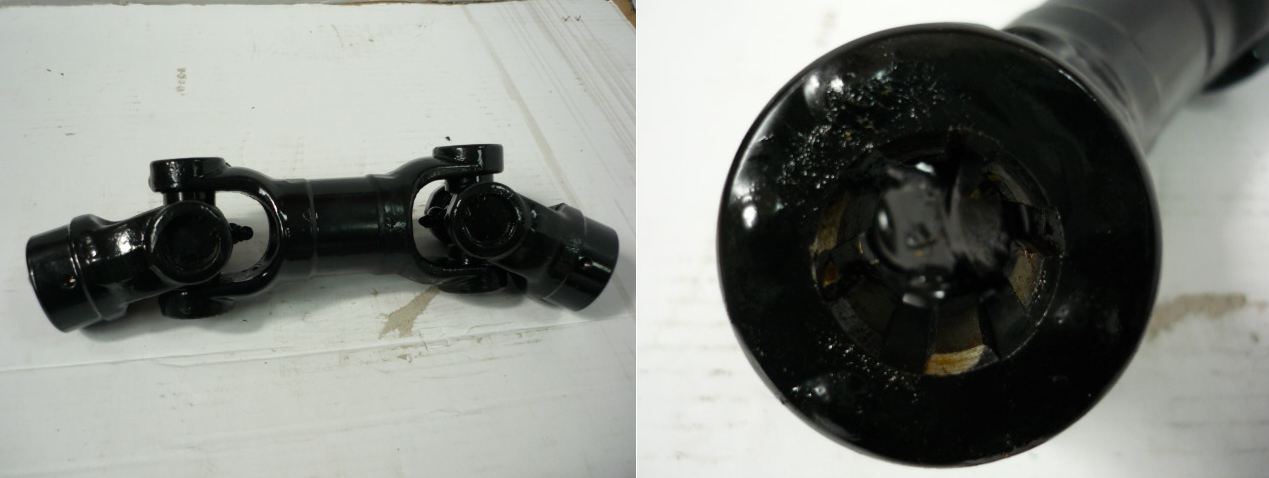 Код из 1САртикулНаименование/ Бренд/ПоставщикГабариты,Д*Ш*ВМасса,грМатериалМесто установки/Назначение02337Карданное соединение  W270AL=270d=21шлицевое соединение 5 ммМеталлЧетырехсторонние станки V-Hold/ привод верхних приводных роликов02337L=270d=21шлицевое соединение 5 ммМеталлЧетырехсторонние станки V-Hold/ привод верхних приводных роликов02337V-HoldL=270d=21шлицевое соединение 5 ммМеталлЧетырехсторонние станки V-Hold/ привод верхних приводных роликов